保育士試験合格者のための保育実習申し込み用紙　　　　　　　　(fax・mail・郵送可)「保育士試験合格者のための保育実習」について下記の通り申し込みます。※ 　実習希望園については、別紙「保育士試験合格者のための実技講習協力園一覧」をご確認下さい。　一覧にない場合であっても、自宅から最寄りの園にしか実習に行くのが困難などの　　理由がある場合は、最寄りの園の名称と理由をご記入ください。※ 　合格通知書の写しを添付して下さい。フリガナ申込者氏名フリガナ申込者氏名郵送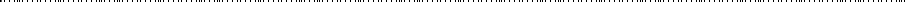 郵送郵送住	所住	所〒	－〒	－〒	－連絡先連絡先（自	宅）（携帯電話）－－－－実習希望園第１希望（園名）（日程）実習希望園第２希望（園名）（日程）実習希望園第３希望（園名）（日程）